What to do today1. Watch a video messageWatch another ‘Message to myself in six-month’s time’https://www.youtube.com/watch?v=ahr9_4l-FokDeanna remembers seven things. Make Jottings of as many as you can remember, then watch the video again and jot down what you missed.Which of these things is most like something that you will remember?2. Remind yourself about expanded noun phrases.Use the PowerPoint on expanded noun phrases or, if this is not possible, use the Revision Card to remind yourself about these.  Complete Noun Phrase Builder.  3.  Now for some writingUse the rows from the Noun Phrase Builder.Add a Preposition after the head noun and write a prepositional phrase that gives even more detail to your noun. Write your sentences out carefully and try writing some of your own, with expanded noun-phrases, to describe some part of lock-down.Well done. Show your sentences to a grown-up. Show them the examples of the different word classes that you have used: nouns, determiners, adjectives, adverbs, prepositions.  Try the Fun-Time ExtraFor the next week, make a list at the end of each day of five things that you have most enjoyed and will most remember.  Write descriptively so that you will vividly remember those things. Tell someone about your list or keep it just for you! Plan to read it in six months’ time. JottingsWhat seven things does Deanna say that she will remember?Revision Card – Expanded Noun PhrasesNoun Phrase BuilderComplete the table. You don’t have to fill in each column every time! PrepositionYour SentencesUse the Noun Phrase Builder rows and add prepositional phrases to make descriptive sentences. 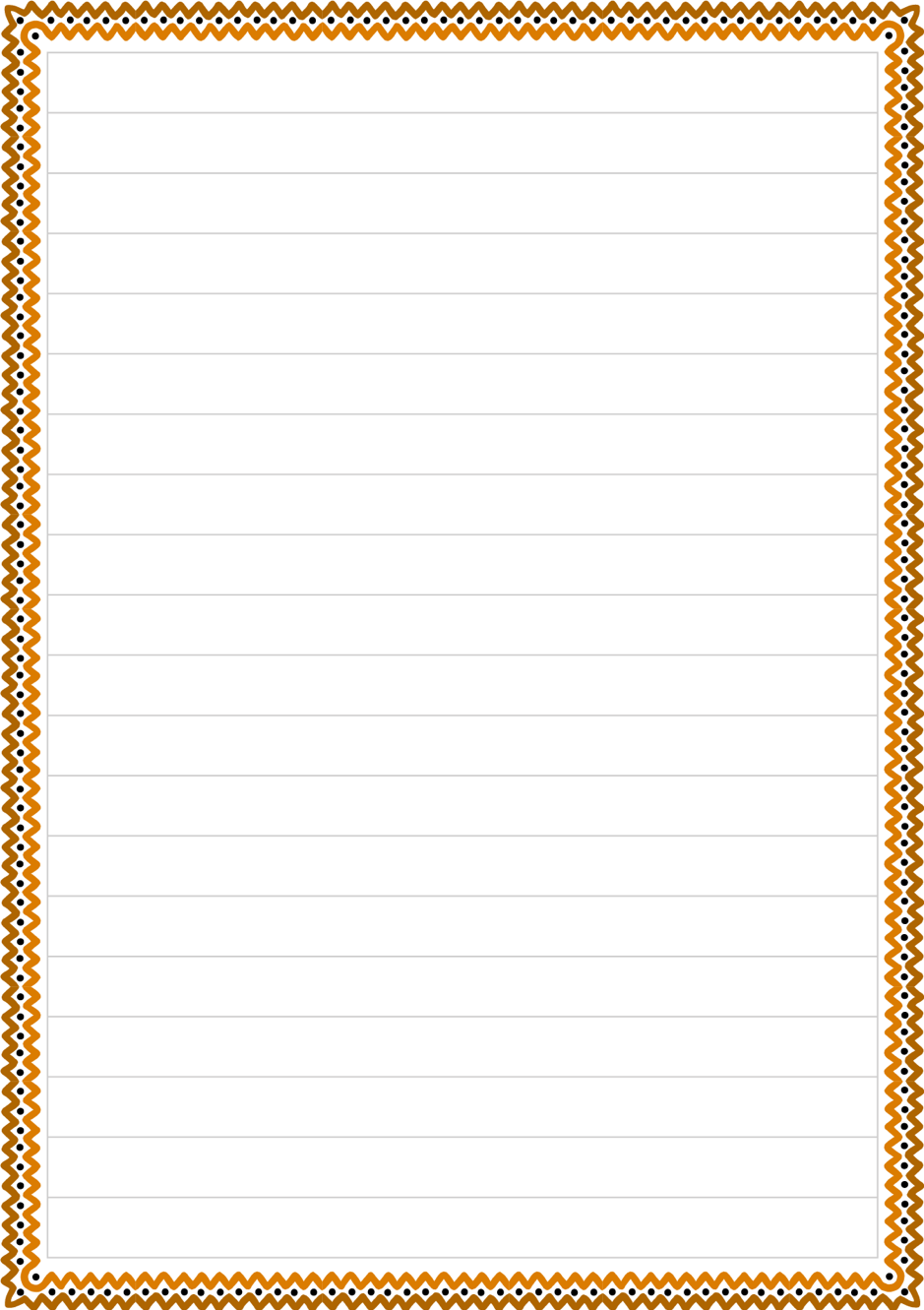 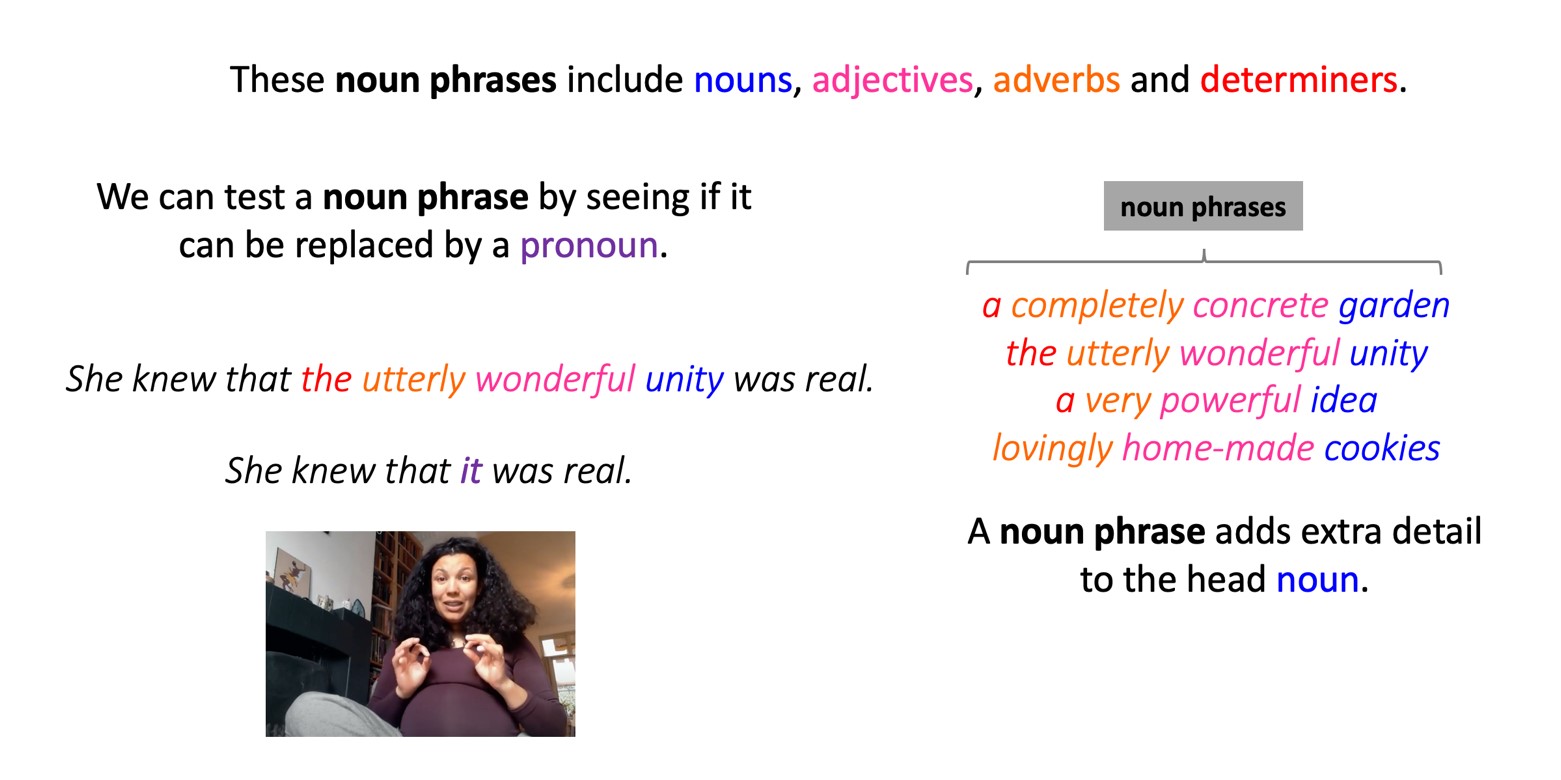 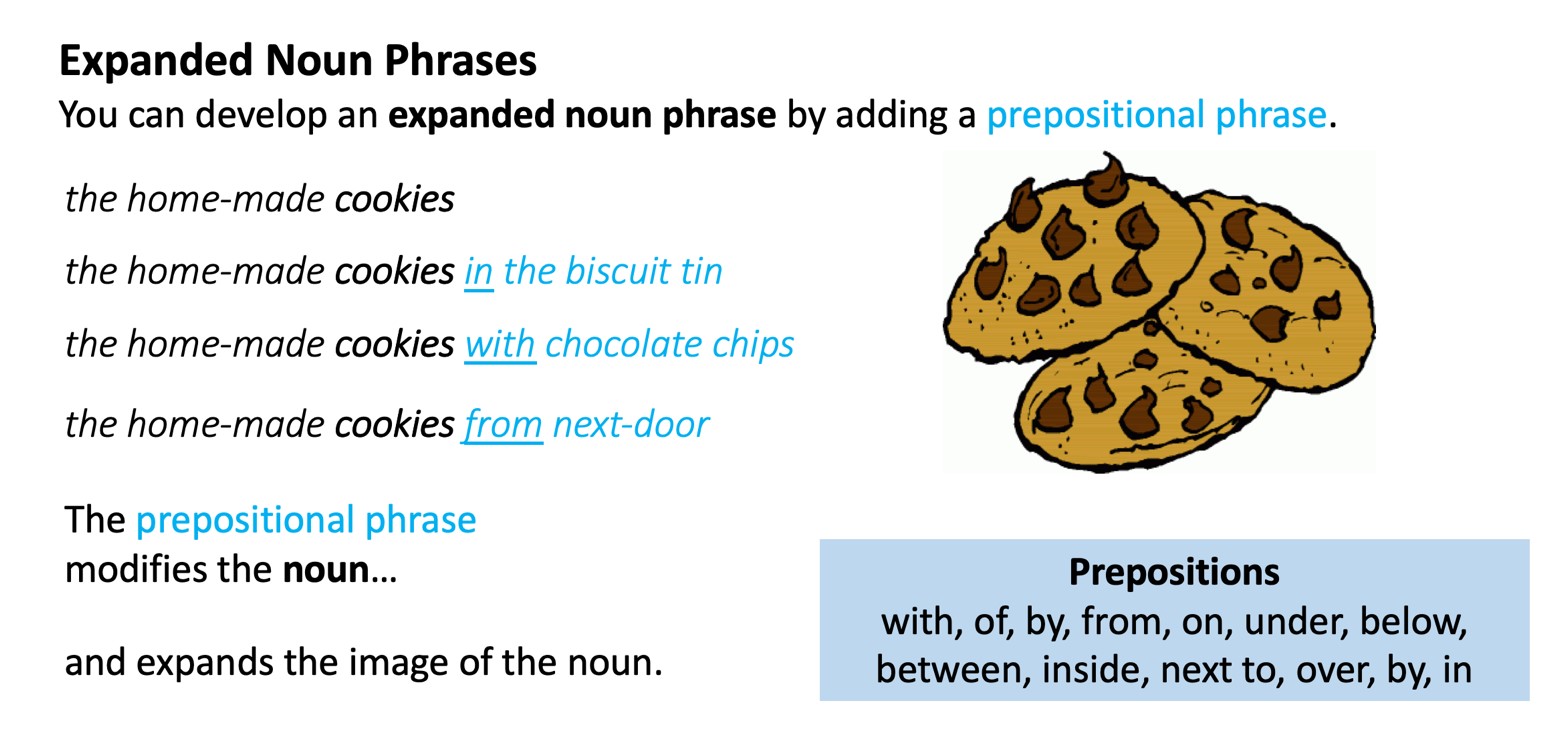 determineradverbadjectiveadjectivehead nountheamazinglychewydeliciouscookiesplayinglaughingdancegamesmile